            КАРАР                                                       РЕШЕНИЕ  Об утверждении Правил  предоставлении из бюджета муниципального района Нуримановский район Республики Башкортостан иных межбюджетных трансфертов бюджетам сельских поселений муниципального района Нуримановский район Республики Башкортостан на оказание финансовой поддержки бюджетам сельских  поселений по решению вопросов местного значения в соответствии с заключенными соглашениями В соответствии со статьей 142.4 Бюджетного кодекса Российской Федерации, Уставом муниципального района Нуримановский район Республики Башкортостан, Совет муниципального района Нуримановский район Республики Башкортостан решил:1. В целях повышения эффективности бюджетных расходов и создания условий для социально-экономического развития муниципального района Нуримановский район Республики Башкортостан осуществлять предоставление из бюджета муниципального района Нуримановский район Республики Башкортостан иных межбюджетных трансфертов бюджетам сельских поселений муниципального района Нуримановский район Республики Башкортостан на оказание финансовой поддержки бюджетам поселений по решению вопросов местного значения в соответствии с заключенными соглашениями.2. Утвердить  прилагаемые Правила предоставления из бюджета муниципального района Нуримановский район Республики Башкортостан иных межбюджетных трансфертов бюджетам сельских поселений муниципального района Нуримановский район Республики Башкортостан на оказание финансовой поддержки бюджетам поселений по решению вопросов местного значения в соответствии с заключенными соглашениями.3. Настоящее решение вступает в силу со дня его официального опубликования.Председатель Советамуниципального района Нуримановский районРеспублики Башкортостан				          	И.Г. Ахтямов    __  декабря  2015 года  № ____	УтвержденыРешением Совета муниципального района Нуримановский район Республики Башкортостанот ____ декабря  2015г. № ____ПРАВИЛАпредоставления из бюджета муниципального района Нуримановский район Республики Башкортостан иных межбюджетных трансфертов бюджетам сельских поселений муниципального района Нуримановский район Республики Башкортостан на оказание финансовой поддержки бюджетам сельских поселений по решению вопросов местного значения в соответствии с заключенными соглашениями 1. Настоящие Правила предоставления иных межбюджетных трансфертов бюджетам сельских поселений муниципального района Нуримановский район Республики Башкортостан из бюджета муниципального района Нуримановский район Республики Башкортостан на оказание финансовой поддержки бюджетам поселений по решению вопросов местного значения в соответствии с заключенными соглашениями (далее - Правила) определяет случаи и порядок предоставления из бюджета муниципального района Нуримановский район Республики Башкортостан (далее – бюджета муниципального района) иных межбюджетных трансфертов на оказание финансовой поддержки бюджетам сельских поселений по решению вопросов местного значения (далее - иных межбюджетных трансфертов).2. Иные межбюджетные трансферты из бюджета муниципального района бюджетам сельских поселений муниципального района Нуримановский район Республики Башкортостан  предусматриваются в составе расходов бюджета муниципального района Нуримановский район Республики Башкортостан.3. Иные межбюджетные трансферты предоставляются при условии соблюдения органами местного самоуправления сельских поселений бюджетного законодательства Российской Федерации и законодательства Российской Федерации о налогах и сборах.4. Иные межбюджетные трансферты из бюджета муниципального района предоставляются в следующих случаях:1) недостаточности прогнозируемых доходов бюджета сельского поселения муниципального района Нуримановский район Республики Башкортостан для финансового обеспечения расходных обязательств;2) недостаточности доходов бюджета сельского  поселения муниципального района Нуримановский район Республики Башкортостан для финансового обеспечения расходных обязательств, если данные обязательства возникли в течение финансового года и затрагивают основные сферы жизнедеятельности населения соответствующего поселения: расходы на исполнение публичных нормативных обязательств, выплату заработной платы, оплату коммунальных услуг, исполнение решений судебных и надзорных органов, на ликвидацию последствий стихийных бедствий, обеспечение пожарной безопасности, подготовку объектов жилищно-коммунальной и социальной сферы к отопительному сезону, реализацию муниципальных программ и инвестиционных проектов в рамках приоритетных национальных и республиканских проектов на территориях поселений и другие цели в соответствии с действующим законодательством.5. Часть иных межбюджетных трансфертов в размере не менее 40 процентов от их общего объема распределяется по бюджетам сельских поселений муниципального района Нуримановский район Республики Башкортостан в случае, указанном в подпункте 1 пункта 4 настоящих Правил, по следующей формуле: ,где - объем иных межбюджетных трансфертов бюджету i-гo поселения, у которого сложилась недостаточность прогнозируемых доходов для финансового обеспечения расходных обязательств; - объем иных межбюджетных трансфертов, определенных к распределению бюджетам поселений, у которых сложилась недостаточность прогнозируемых доходов для финансового обеспечения расходных обязательств; - Нi - недостаточность прогнозируемых доходов бюджета i-гo поселения для финансового обеспечения расходных обязательств, которая определяется по формуле: ,где - Pi - прогнозируемые доходы бюджета i-гo поселения на текущий финансовый год; - Дi - объем бюджетных ассигнований, необходимый для исполнения расходных обязательств бюджета i-гo поселения на текущий финансовый год.Определение прогнозируемых доходов и объема бюджетных ассигнований, необходимых для исполнения расходных обязательств, бюджетов сельских поселений осуществляется по единой методике, устанавливаемой Администрацией муниципального района Нуримановский район Республики Башкортостан.Объем иных межбюджетных трансфертов, определенных к распределению бюджетам поселений, у которых сложилась недостаточность прогнозируемых доходов для финансового обеспечения расходных обязательств, и распределение его между сельскими поселениями муниципального района Нуримановский район Республики Башкортостан утверждается решением о бюджете муниципального района.6. Распределение оставшейся части иных межбюджетных трансфертов осуществляется в случае, указанном в подпункте 2 пункта 4 настоящих Правил, в течение текущего финансового года постановлением Администрации муниципального района Нуримановский район Республики Башкортостан с последующим внесением соответствующих изменений в решение о бюджете муниципального района.  7. Основанием для распределения указанных в пункте 6 настоящих Правил иных межбюджетных трансфертов являются письменные обращения глав сельских поселений к Главе Администрации муниципального района Нуримановский район Республики Башкортостан с аргументированным обоснованием необходимости оказания финансовой помощи, с приложением информации об исполнении бюджетов соответствующих поселений за истекший период текущего года по форме, утверждаемой Администрацией муниципального района Нуримановский район Республики Башкортостан. Одновременно представляются копии решений органов местного самоуправления поселений о принятии мер, направленных на устранение причин, вызвавших несбалансированность бюджетов, и (или) информация о результатах мероприятий по увеличению доходов и оптимизации расходов местных бюджетов, проведенных органами местного самоуправления поселений.8. По результатам рассмотрения обращений Финансовое управление  Администрация муниципального района Нуримановский район Республики Башкортостан в течение 30 рабочих дней готовит проект постановления Администрации муниципального района Нуримановский район Республики Башкортостан и проект решения о внесении соответствующих изменений в решение о бюджете муниципального района на ближайшее заседание Совета  муниципального района Нуримановский район Республики Башкортостан, либо проект ответа Главе сельского поселения с мотивированным обоснованием отказа в предоставлении финансовой помощи.9. Иные межбюджетные трансферты из бюджета муниципального района предоставляются на основании соглашения, заключаемого между Администрацией сельского поселения и Администрацией муниципального района Нуримановский район Республики Башкортостан.10. Перечисление иных межбюджетных трансфертов производится в соответствии со сводной бюджетной росписью и кассовым планом.11. Контроль за использованием иных межбюджетных трансфертов осуществляет Финансовое управление Администрации муниципального района Нуримановский район Республики Башкортостан.СОГЛАШЕНИЕ №о предоставлении бюджету сельского поселения ______________ сельсовета муниципального района Нуримановский район Республики Башкортостан иных межбюджетных трансфертов бюджетам сельских поселений муниципального района Нуримановский район Республики Башкортостан на оказание финансовой поддержки по решению вопросов местного значенияс. Красная Горка                                                         «__»_____________201___ г.Администрация муниципального района Нуримановский район Республики Башкортостан, именуемая в дальнейшем «Администрация», в лице Главы Администрации А.Р.Нусратуллина, действующая на основании Устава, с одной стороны, и Администрация сельского поселения _____________ сельсовет муниципального района Нуримановский район Республики Башкортостан, именуемая в дальнейшем «Получатель», в лице Главы сельского поселения _____________, действующая на основании Устава, с другой стороны, в дальнейшем именуемые «Стороны», заключили настоящее Соглашение о нижеследующем.1. Предмет Соглашения1.1. Предметом настоящего Соглашения является предоставление Администрацией Получателю за счет средств бюджета муниципального района Нуримановский район Республики Башкортостан финансовой помощи в виде иных межбюджетных трансфертов бюджетам сельских поселений муниципального района Нуримановский район Республики Башкортостан на оказание финансовой поддержки по решению вопросов местного значения (далее – иные межбюджетные трансферты), в размере _______ (__________________________________________________________) рублей.1.2. Иные межбюджетные трансферты предоставляются на условиях, указанных в пункте 3.2.2. настоящего Соглашения.2. Порядок финансирования2.1. Финансовое управление Администрации муниципального района Нуримановский район Республики Башкортостан (далее – Финансовое Управление) производит финансирование за счет средств бюджета муниципального района Нуримановский район Республики Башкортостан на единые счета Получателей иных межбюджетных трансфертов.3. Обязанности Сторон3.1. Администрация обязана:3.1.1. Своевременно перечислять иные межбюджетные трансферты в соответствии с заключенными Соглашениями.3.2. Получатель обязуется:3.2.1. Отразить полученный объем иных межбюджетных трансфертов в доходной части бюджета муниципального образования по коду ___________________.3.2.2. Направить полученные иные межбюджетные трансферты на цели согласно приложению к Соглашению.3.2.3. Обеспечить в полном объеме выплату заработной платы с начислениями.3.2.4. Получатель не позднее, чем через 15 дней по истечении отчетного периода, направляет в Финансовое управление информацию о выполнении условий пункта 3.2.2 настоящего Соглашения.4. Права и ответственность Сторон4.1. Администрация вправе при несоблюдении Получателем условий предоставления иных межбюджетных трансфертов из бюджета муниципального района Нуримановский район Республики Башкортостан принять решение о приостановлении (сокращении) в установленном решением Администрации муниципального района Нуримановский район Республики Башкортостан от ____________ 201___ года порядке предоставления иных межбюджетных трансфертов до выполнения условий предоставления иных межбюджетных трансфертов.5. Внесение изменений и дополнений в Соглашение5.1. По взаимному соглашению Сторон или в соответствии с действующим законодательством Российской Федерации в настоящее Соглашение могут быть внесены изменения и дополнения путем заключения в письменной форме дополнительного Соглашения, являющегося неотъемлемой частью настоящего Соглашения.6. Срок действия Соглашения6.1. Настоящее Соглашение вступает в силу с момента его подписания Сторонами и действует до полного выполнения Сторонами обязательств по Соглашению.7 Другие условия7.1. Настоящее Соглашение составлено на 4-х листах, включая приложение, в двух экземплярах, имеющих равную юридическую силу, по одному для каждой из Сторон.8 Юридические адреса и реквизиты Сторон9 Подписи Сторон«СОГЛАСОВАНО»Глава Администрации муниципального района Нуримановский район Республики Башкортостан  ________________ А.Р.Нусратуллин«____» __________________ 201____ г.Глава сельского поселения_______________ сельсоветмуниципального районаНуримановский районРеспублики Башкортостан                                          _______________                    М.П.Директор МБУ ЦБ МРНуримановский район РБ			                _____________БАШkОРТОСТАН РЕСПУБЛИКАhЫНУРИМАН РАЙОНЫ МУНИЦИПАЛЬ РАЙОНСОВЕТЫ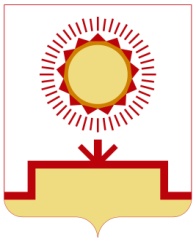 СОВЕТМУНИЦИПАЛЬНОГО РАЙОНА НУРИМАНОВСКИЙ РАЙОН РЕСПУБЛИКИ БАШКОРТОСТАНАдминистрация:Администрация муниципального района Нуримановский район Республики Башкортостан452440, Республика Башкортостан, Нуримановский район, с. Красная Горка, ул. Советская, 62ИНН 0239004614, КПП 023901001, ОКАТО ___________УФК по Республике Башкортостан (ФУ Администрации МР Нуримановский район РБ - Администрация МР Нуримановский район РБ л/с 02706010010)р/счет 40204810600000001886в ГРКЦ НБ РБ Банка России г.УфаБИК 048073001Получатель:Администрация сельского поселения ___________ сельсовет муниципального района Нуримановский район Республики Башкортостан
452____, Республика Башкортостан,  Нуримановский район, __________________________ИНН _________, КПП 023901001, ОКАТО______________УФК по Республике Башкортостан (Бюджет сельского поселения _______ сельсовет муниципального района Нуримановский район Республики Башкортостан–Администрация _______ сельсовета Нуримановского района РБ) л/с 02013066160)р/счет 40204810_________________в ГРКЦ НБ РБ Банка России г.УфаБИК 048073001От  Администрации:От Получателя:Глава АдминистрацииГлава сельского поселения_________________А.Р. Нусратуллин___________________   ____________От  Финансового Управления:Заместитель главы администрации-начальник финансового управленияДиректор МБУ ЦБ МР Нуримановский район РБ______________   Р.А. Багаутдинова________________   С.С. МартьяноваПриложениек Соглашению о предоставлении иных межбюджетных трансфертов бюджетам сельских поселений муниципального района Нуримановский район Республики Башкортостан на оказание финансовой поддержки по решению вопросов местного значенияНаименование показателяСумма, тыс.рублейПримечаниеОбъем иных межбюджетных трансфертов бюджетам сельских поселений муниципального района Нуримановский район Республики Башкортостан на оказание финансовой поддержки по решению вопросов местного значения, отраженной в доходной части бюджетаПредусмотрение иных межбюджетных трансфертов бюджетам поселений муниципального района Нуримановский район Республики Башкортостан на оказание финансовой поддержки по решению вопросов местного значения в решении о бюджете на:- заработную плату с начислениями- оплату топливно-энергетических ресурсов- оплата налогов- другие расходы (расшифровать) - погашение бюджетных кредитов, полученных от  других бюджетов бюджетной системы Российской  Федерации в валюте Российской Федерации- уменьшение в источниках внутреннего финансирования дефицита бюджета запланированного объема бюджетного кредита на частичное покрытие дефицита местного бюджета